„Az érseki 
számvevőség titkai”

A  SZALÉZIÁNUM 
új kiállítása 
Megnyitó: 
2019. május 22. 14 óra
a kiállítást megnyitja: 
dr. Márfi Gyula
 érsek
Köszöntőt mond:
dr. Mail József 
apát, gazdasági helynök
valamint:
Pálfalviné Ősze Judit 
igazgató

A kiállítás megtekinthető: 
minden nap 9-17 óráig 
a Szaléziánumban, Veszprém, Vár utca 31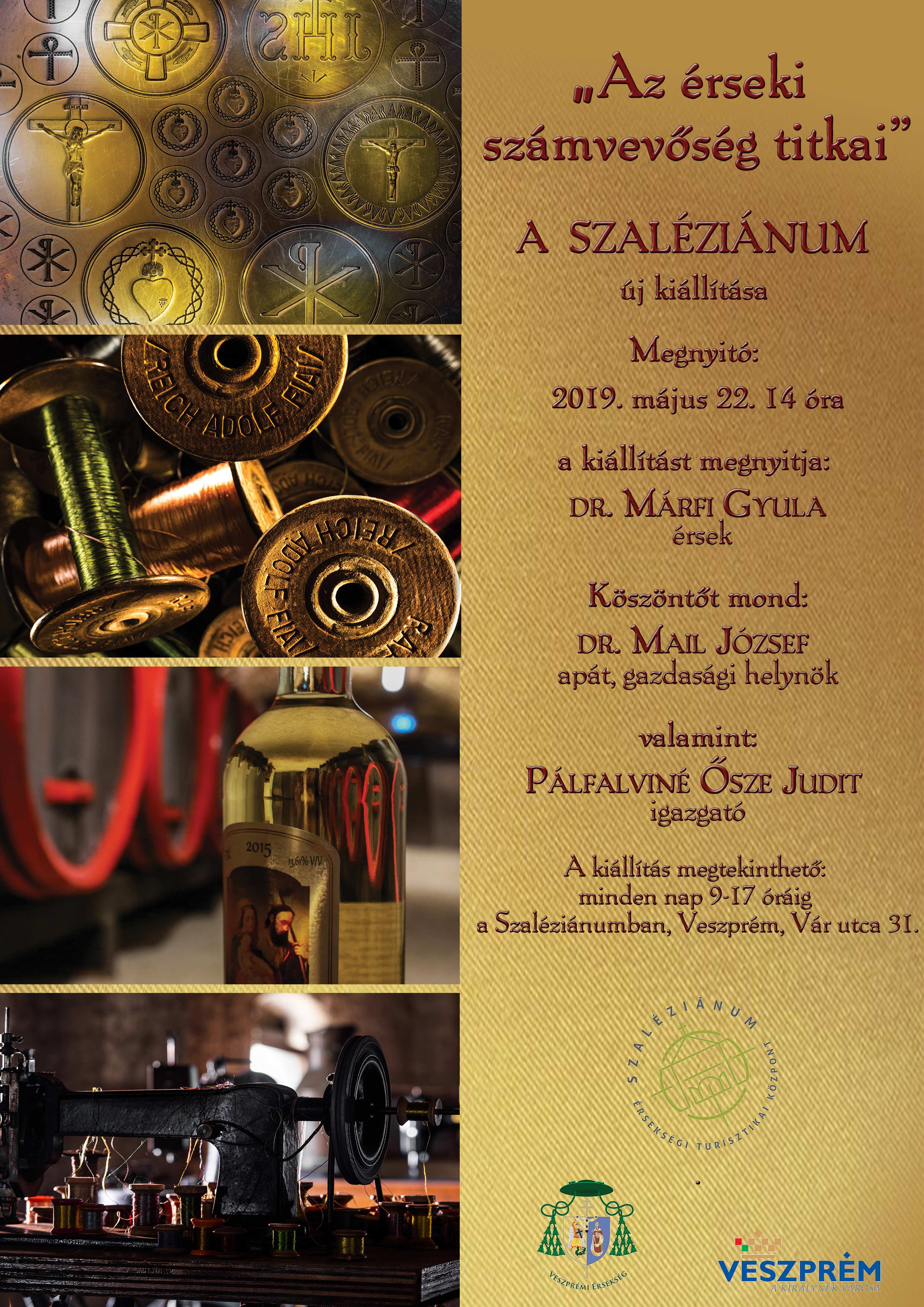 